Žal je pred nami nov teden na daljavo. Malo že naveličani, malo utrujeni, malo že siti vsega, pa vendarle obogateni z novimi izkušnjami in znanji gremo naprej. Četudi nam že zmanjkuje motivacije, sem prepričana, da bomo skupaj zmogli. Hvala vam, za sodelovanje in podporo!7.4.2020PONAVLJANJE IN UTRJEVANJERešuj naloge iz učbenika stran 170 naloge Špela se preizkusi.8.4.2020ODSTOTKI IN PROMILI (napiši naslov z zvezek)Iz učbenika na strani 174  preberi začetno zgodbo in z razumevanje preberi rešitev na vprašanje Kateri razredi so uspešnejši po deležu odličnih učencev.Prepiši definicijo Procenti % in Promili ‰ v zvezek.Ulomke z imenovalcem 100 lahko za lažjo primerjavo delež (števec) izrazimo z odstotki. Zapiši v zvezek: 80 % 80 %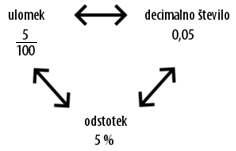 Zapomni si: celota predstavlja 100 %Iz učbenika na strani 176 s pomočjo rešenih primerov pojasni pomen zapisanih trditev in izrazi deleže sestavnih delov jajca (reši v zvezek).Za lažje razumevanje si oglej spodnje posnetke:https://astra.si/kaj-pomeni-procent-1/https://astra.si/kaj-pomeni-procent-2/https://astra.si/stevilo-kot-decimalka-procent-in-ulomek-1/https://astra.si/pretvorba-decimalnega-stevila-v-procente-1/Domača naloga: učbenik stran 176 naloga 1, 2, 3 in 4 .9.4.2020
RAČUNANJE ODSTOTKOV (napiši naslov v zvezek)Koliko je 20 % od 100 €?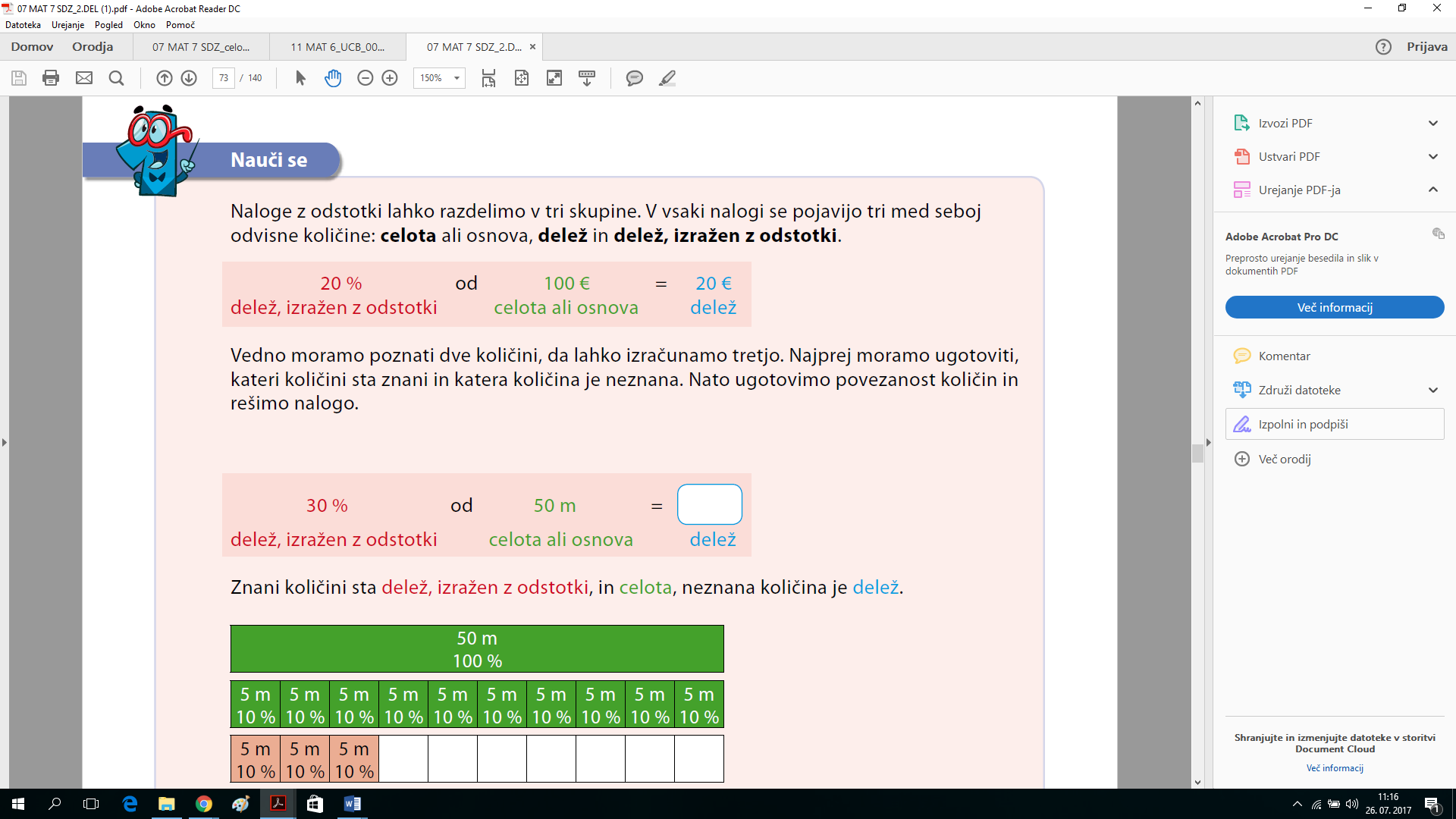 Danes se bomo naučili izračunati, kolikšen je delež, če poznamo delež, izražen z odstotki, in celoto.Iz učbenika na strani 178  preberi začetno zgodbo in z razumevanje preberi rešitev na vprašanje Za koliko % se je Mateji povečala telesna teža.Oglej si oba načina reševanja (računanje z ulomkom, s sklepanjem)  in poskusi sam rešiti v zvezek.Iz učbenika na strani 178 s pomočjo rešena primera zapiši delež navedenih količin in izračunaj deleže učencev 7. razreda (reši v zvezek).Domača naloga: učbenik stran 179 naloga 1, 2, 3 in 4 .Ne pozabi: če imaš težave pri razumevanju ali pri reševanju nalog, sem ti na voljo, samo piši mi!